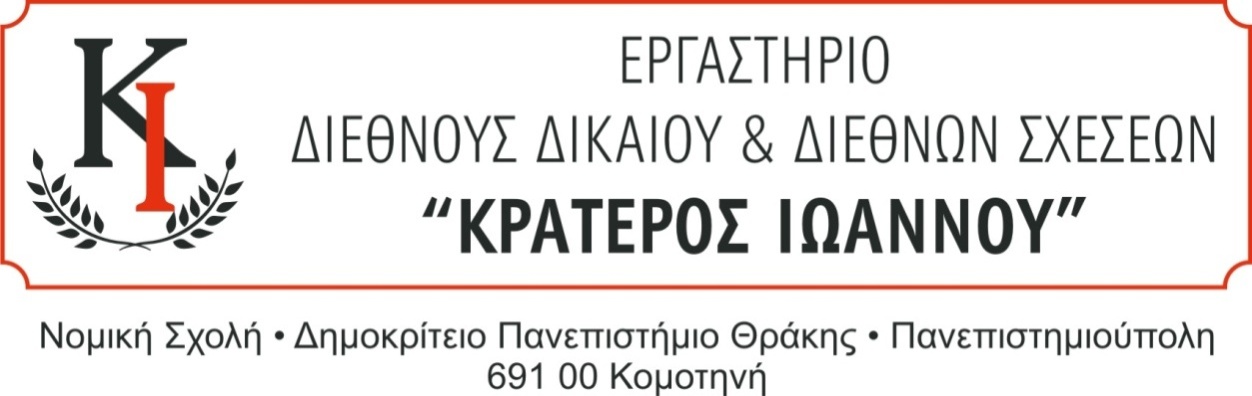 ΟΜΙΛΟΣ ΣΥΖΗΤΗΣΕΩΝ ΔΙΕΘΝΟΥΣ ΔΙΚΑΙΟΥ ΣΕΜΙΝΑΡΙΟ 2ΠΕΜΠΤΗ, 11 ΝΟΕΜΒΡΙΟΥ 2021Ώρα 17:00 μμ.  «ΕΙΝΑΙ ΚΡΑΤΟΣ  Ή ΔΕΝ ΕΙΝΑΙ;»ΕΔΑΦΙΚΕΣ ΟΝΤΟΤΗΤΕΣ ΜΕ ΑΡΝΗΤΙΚΟ ΠΡΟΣΗΜΟΟμιλητές:Βαγγέλης Διαμαντάρας (Γ΄ Έτος)Γεωργίνα Αποστόλου (Β΄ Έτος)Γαβριήλ Κοκκίνης(Β΄ Έτος)Φοιτητές Νομικής Σχολής ΔΠΘΑμφιθέατρο 5 Νομικής ΣχολήςΙσόγειο κτιρίου Νομικής Σχολής ΔΠΘ Το σεμινάριο θα πραγματοποιηθεί υβριδικά στον σύνδεσμο:https://teams.microsoft.com/l/meetup-join/19%3a999792c379b244b3af777cef4316cc0e%40thread.tacv2/1604770487661?context=%7b%22Tid%22%3a%228035113d-c2cd-41bd-b069-0815370690c7%22%2c%22Oid%22%3a%2280719d5a-a25f-4a33-8abf-791cdd042c53%22%7d Το σεμινάριο είναι ανοικτό σε όλους τους προπτυχιακούς και μεταπτυχιακούς φοιτητές του Τμήματος Νομικής και άλλων Τμημάτων του ΔΠΘ.